Countdown Plan Year 13 – 2022: 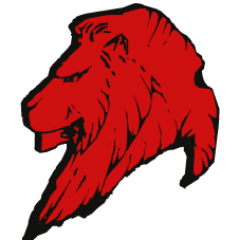 Subject:A level ChemistryExamination adaptations for this year:Specific topics are named for each of the 3 papers, in rank order, with questions at the top of the lists worth more marks.Topics not explicitly given in the list may appear in multiple-choice items, low tariff questions, or via synopticity.https://filestore.aqa.org.uk/content/summer-2022/AQA-7405-AI-22.PDFLesson CountdownLesson CountdownLesson CountdownLesson CountdownWeek beginning:Lesson 1:Lesson 2:Lesson 3:28/02/22New content Teaching RP11New content 3.2.5 Transition metals (A2)  New content 3.2.5 Transition metals (A2) 07/03/22Revise 3.1.6 Chemical equilibria,  3.1.10 Equilibrium constant Kp (A2) New Content Teaching RP10Revise 3.1.2 Amount  14/03/22Mock examsMock examsMock exams21/03/22Mock examsMock examsMock exams28/03/22Paper 3 mockWalk and talk markRevise AS 3.1.4 Energetics 3.1.5 Kinetics 04/04/22Revise 3.3.3 Halogenoalkanes Revise 3.1.8 Thermodynamics (A2)  Revise 3.1.9 Rate equations (A2) 11/04/22Easter HolidayEaster HolidayEaster Holiday18/04/22Easter HolidayEaster HolidayEaster Holiday25/04/22Revise 3.3.4 Alkenes (include basics 3.3.1Introduction to organicRevise 3.1.1 Atomic structure Revise 3.1.3 Bonding 02/05/22Revise 3.3.10 Aromatic chemistry (A2) Revise 3.2.3 Group 7(17), the halogens  (include 3.2.1 Periodicity ideas)Revise 3.2.5 Transition metals (A2) 09/05/22Revise 3.1.11 Electrode potentials and electrochemical cells (A2) Revise 3.3.13 Amino acids, proteins and DNA (A2) Synoptic skills16/05/22Revise 3.1.12 Acids and bases (A2) Synoptic skillsSynoptic skills23/05/22Identified revision Identified revision Identified revision 30/0522Half termHalf termHalf term6/06/22Identified revision Identified revision Identified revision 13/06/22Paper 1 Mon amPm lesson supported studySupported studySupported study20/06/22Paper 2 Mon amPm lesson supported studyPaper 3 thurs am